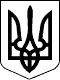 111 СЕСІЯ ЩАСЛИВЦЕВСЬКОЇ СІЛЬСЬКОЇ РАДИ7 СКЛИКАННЯРІШЕННЯ02.03.2020 р.                                           №2151с. ЩасливцевеПро впорядкування адреси земельної ділянки в с. Генічеська ГіркаРозглянувши заяву фізичної особи *** щодо присвоєння нової адреси земельній ділянці яка переходить йому у спадщину, та додані документи, враховуючи що земельна ділянка має неповну адресу (наявна лише назва вулиці - Виноградна) та той факт що на цій земельні ділянці розташовано житловий будинок що має адресу – вул.. Виноградна, *** та в с. Генічеська Гірка існує декілька об’єктів нерухомого майна (житлових будинків та земельних ділянок), що належать різним особам які мають однакову адресу - вул.. Виноградна, 14, керуючись ст. 26 Закону України "Про місцеве самоврядування в Україні", сесія сільської радиВИРІШИЛА:1. Впорядкувати адресу земельної ділянки розташованої по вул.. Виноградна в с. Генічеська Гірка Генічеського району Херсонської області,  що належить померлій *** на підставі Державного Акту на право приватної власності на землю (серії *** без номеру) виданого 17.04.1997 р. Щасливцевською Радою народних депутатів, зареєстрованого в Книзі записів державних актів на право приватної власності на землю за №93, присвоївши їй нову адресу – вулиця Виноградна, *** в с. Генічеська Гірка Генічеського району Херсонської області.2. Контроль за виконанням даного рішення покласти на Постійну комісію Щасливцевської сільської ради з питань регулювання земельних відносин та охорони навколишнього середовища.Сільський голова                                                         В. ПЛОХУШКО